Состав рабочей группы по подготовке празднования 100-летия государственной архивной службы России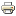 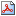 Приложение № 2
к приказу Росархива
от 19 июля 2017 г. № 107Состав рабочей группы 
по подготовке празднования 
100-летия государственной архивной службы России1.Артизов А.Н.–председатель рабочей группы2.Наумов О.В.–статс-секретарь – заместитель руководителя Росархива (заместитель председателя рабочей группы)3.Юрасов А.В.–заместитель руководителя Росархива4.Молодова И.Ю.–помощник руководителя Росархива5.Грошев А.В.–начальник Управления государственной политики и нормативно-правового регулирования6.Ефименко А.Р.–начальник Управления комплектования, обеспечения сохранности, учета и использования7.Отводная О.Р.–заместитель начальника управления – начальник финансово-экономического отдела8.Мещерина Т.А.–заместитель начальника управления – начальник отдела комплектования и делопроизводства9.Одинецкий А.В.–заместитель начальника управления – начальник отдела организационной работы и мониторинга10.Бочарова Е.В.–начальник отдела государственной службы, кадров и наград11.Куняев Н.Н.−директор Всероссийского научно-исследовательского института документоведения и архивного дела12.Тюрина Е.А.–директор Российского государственного архива экономики, председатель Совета директоров федеральных архивов13.Роговая Л.А.–директор Государственного архива Российской Федерации14.Пивовар Е.И.–президент Российского государственного гуманитарного университета, председатель Общественного совета при Росархиве, председатель правления Центрального совета общественной организации «Российское общество историков-архивистов» (по согласованию)